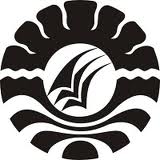 SKRIPSIPENERAPAN  PENDEKATAN  KETERAMPILAN PROSES  DALAM MENINGKATKAN  HASIL  BELAJAR  SISWA  PADA  MATA PELAJARAN  IPA  KELAS  IV  SD  INPRES  NO  200 BONTOSUNGGU KABUPATEN JENEPONTOEKA ZULKARNAINPROGRAM STUDI PENDIDIKAN GURU SEKOLAH DASARFAKULTAS ILMU PENDIDIKANUNIVERSITAS NEGERI MAKASSAR2016